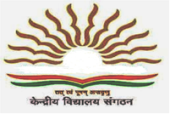 NAL CAMPUS, VIMANAPURA PO, BANGALORENAL CAMPUS, VIMANAPURA PO, BANGALORENAL CAMPUS, VIMANAPURA PO, BANGALORENAL CAMPUS, VIMANAPURA PO, BANGALORENAL CAMPUS, VIMANAPURA PO, BANGALORENAL CAMPUS, VIMANAPURA PO, BANGALORENAL CAMPUS, VIMANAPURA PO, BANGALORENAL CAMPUS, VIMANAPURA PO, BANGALORENAL CAMPUS, VIMANAPURA PO, BANGALORENAL CAMPUS, VIMANAPURA PO, BANGALORENAL CAMPUS, VIMANAPURA PO, BANGALORENAL CAMPUS, VIMANAPURA PO, BANGALORENAL CAMPUS, VIMANAPURA PO, BANGALORENAL CAMPUS, VIMANAPURA PO, BANGALORENAL CAMPUS, VIMANAPURA PO, BANGALORENAL CAMPUS, VIMANAPURA PO, BANGALOREKARKARKARKARKARKARKARKARKARKARKARKARKARKARKARKARANALYSIS OF CBSE RESULT : 2022-2023ANALYSIS OF CBSE RESULT : 2022-2023ANALYSIS OF CBSE RESULT : 2022-2023ANALYSIS OF CBSE RESULT : 2022-2023ANALYSIS OF CBSE RESULT : 2022-2023ANALYSIS OF CBSE RESULT : 2022-2023ANALYSIS OF CBSE RESULT : 2022-2023ANALYSIS OF CBSE RESULT : 2022-2023ANALYSIS OF CBSE RESULT : 2022-2023ANALYSIS OF CBSE RESULT : 2022-2023ANALYSIS OF CBSE RESULT : 2022-2023ANALYSIS OF CBSE RESULT : 2022-2023ANALYSIS OF CBSE RESULT : 2022-2023ANALYSIS OF CBSE RESULT : 2022-2023ANALYSIS OF CBSE RESULT : 2022-2023ANALYSIS OF CBSE RESULT : 2022-2023OVERALL RESULT OF THE VIDYALAYA - CBSE 2023 - AISSE : CLASS XOVERALL RESULT OF THE VIDYALAYA - CBSE 2023 - AISSE : CLASS XOVERALL RESULT OF THE VIDYALAYA - CBSE 2023 - AISSE : CLASS XOVERALL RESULT OF THE VIDYALAYA - CBSE 2023 - AISSE : CLASS XOVERALL RESULT OF THE VIDYALAYA - CBSE 2023 - AISSE : CLASS XOVERALL RESULT OF THE VIDYALAYA - CBSE 2023 - AISSE : CLASS XOVERALL RESULT OF THE VIDYALAYA - CBSE 2023 - AISSE : CLASS XOVERALL RESULT OF THE VIDYALAYA - CBSE 2023 - AISSE : CLASS XOVERALL RESULT OF THE VIDYALAYA - CBSE 2023 - AISSE : CLASS XOVERALL RESULT OF THE VIDYALAYA - CBSE 2023 - AISSE : CLASS XOVERALL RESULT OF THE VIDYALAYA - CBSE 2023 - AISSE : CLASS XOVERALL RESULT OF THE VIDYALAYA - CBSE 2023 - AISSE : CLASS XOVERALL RESULT OF THE VIDYALAYA - CBSE 2023 - AISSE : CLASS XOVERALL RESULT OF THE VIDYALAYA - CBSE 2023 - AISSE : CLASS XOVERALL RESULT OF THE VIDYALAYA - CBSE 2023 - AISSE : CLASS XOVERALL RESULT OF THE VIDYALAYA - CBSE 2023 - AISSE : CLASS XSl.
No.Sponsoring agencyStateName of the KVB/GNo. of studentsNo. of studentsNo. of studentsNo. of studentsPass %Number of passed students securing % between (out of 500)Number of passed students securing % between (out of 500)Number of passed students securing % between (out of 500)Number of passed students securing % between (out of 500)Number of passed students securing % between (out of 500)P.I.Sl.
No.Sponsoring agencyStateName of the KVB/GAppe-
aredPassedComp-
atmentFailedPass %33% to 44.9%45% to  59.9%60% to  74.9%75% to 89.9%90% & aboveP.I.1PROJECTKARNATAKANALB696900100.002162222762.861PROJECTKARNATAKANALG626200100.003101922868.311PROJECTKARNATAKANALTot13113100100.0052641441565.44NAL CAMPUS, VIMANAPURA PO, BANGALORENAL CAMPUS, VIMANAPURA PO, BANGALORENAL CAMPUS, VIMANAPURA PO, BANGALORENAL CAMPUS, VIMANAPURA PO, BANGALORENAL CAMPUS, VIMANAPURA PO, BANGALORENAL CAMPUS, VIMANAPURA PO, BANGALORENAL CAMPUS, VIMANAPURA PO, BANGALORENAL CAMPUS, VIMANAPURA PO, BANGALORENAL CAMPUS, VIMANAPURA PO, BANGALORENAL CAMPUS, VIMANAPURA PO, BANGALORENAL CAMPUS, VIMANAPURA PO, BANGALORENAL CAMPUS, VIMANAPURA PO, BANGALORENAL CAMPUS, VIMANAPURA PO, BANGALORENAL CAMPUS, VIMANAPURA PO, BANGALORENAL CAMPUS, VIMANAPURA PO, BANGALORENAL CAMPUS, VIMANAPURA PO, BANGALORENAL CAMPUS, VIMANAPURA PO, BANGALORENAL CAMPUS, VIMANAPURA PO, BANGALOREKARKARKARKARKARKARKARKARKARKARKARKARKARKARKARKARKARKARANALYSIS OF CBSE RESULT : 2022-2023ANALYSIS OF CBSE RESULT : 2022-2023ANALYSIS OF CBSE RESULT : 2022-2023ANALYSIS OF CBSE RESULT : 2022-2023ANALYSIS OF CBSE RESULT : 2022-2023ANALYSIS OF CBSE RESULT : 2022-2023ANALYSIS OF CBSE RESULT : 2022-2023ANALYSIS OF CBSE RESULT : 2022-2023ANALYSIS OF CBSE RESULT : 2022-2023ANALYSIS OF CBSE RESULT : 2022-2023ANALYSIS OF CBSE RESULT : 2022-2023ANALYSIS OF CBSE RESULT : 2022-2023ANALYSIS OF CBSE RESULT : 2022-2023ANALYSIS OF CBSE RESULT : 2022-2023ANALYSIS OF CBSE RESULT : 2022-2023ANALYSIS OF CBSE RESULT : 2022-2023ANALYSIS OF CBSE RESULT : 2022-2023ANALYSIS OF CBSE RESULT : 2022-2023SUBJECT-WISE RESULT ANALYSIS OF THE VIDYALAYA - AISSE : CLASS XSUBJECT-WISE RESULT ANALYSIS OF THE VIDYALAYA - AISSE : CLASS XSUBJECT-WISE RESULT ANALYSIS OF THE VIDYALAYA - AISSE : CLASS XSUBJECT-WISE RESULT ANALYSIS OF THE VIDYALAYA - AISSE : CLASS XSUBJECT-WISE RESULT ANALYSIS OF THE VIDYALAYA - AISSE : CLASS XSUBJECT-WISE RESULT ANALYSIS OF THE VIDYALAYA - AISSE : CLASS XSUBJECT-WISE RESULT ANALYSIS OF THE VIDYALAYA - AISSE : CLASS XSUBJECT-WISE RESULT ANALYSIS OF THE VIDYALAYA - AISSE : CLASS XSUBJECT-WISE RESULT ANALYSIS OF THE VIDYALAYA - AISSE : CLASS XSUBJECT-WISE RESULT ANALYSIS OF THE VIDYALAYA - AISSE : CLASS XSUBJECT-WISE RESULT ANALYSIS OF THE VIDYALAYA - AISSE : CLASS XSUBJECT-WISE RESULT ANALYSIS OF THE VIDYALAYA - AISSE : CLASS XSUBJECT-WISE RESULT ANALYSIS OF THE VIDYALAYA - AISSE : CLASS XSUBJECT-WISE RESULT ANALYSIS OF THE VIDYALAYA - AISSE : CLASS XSUBJECT-WISE RESULT ANALYSIS OF THE VIDYALAYA - AISSE : CLASS XSUBJECT-WISE RESULT ANALYSIS OF THE VIDYALAYA - AISSE : CLASS XSUBJECT-WISE RESULT ANALYSIS OF THE VIDYALAYA - AISSE : CLASS XSUBJECT-WISE RESULT ANALYSIS OF THE VIDYALAYA - AISSE : CLASS XSl.
No.SubjectB/GTotal AppeardTotal PassedPass %A1A2B1B2C1C2D1D2ETotal  GradesN x WP.I.1ENGLISH LANG & LIT. [184]B6969100.001213206376206938469.571ENGLISH LANG & LIT. [184]G6262100.001517612414306236573.591ENGLISH LANG & LIT. [184]Tot131131100.002730261878105013174971.472HINDI COURSE-A [002]B3636100.005651369103616657.642HINDI COURSE-A [002]G2929100.0010422232402915566.812HINDI COURSE-A [002]Tot6565100.001510735911506532161.733SANSKRIT [122]B3131100.0010447411003118875.813SANSKRIT [122]G3333100.0013961310003322384.473SANSKRIT [122]Tot6464100.002313108721006441180.274MATHEMATICS STANDARD [041]B5959100.0041057111010205926355.724MATHEMATICS STANDARD [041]G4545100.0056105865004522763.064MATHEMATICS STANDARD [041]Tot104104100.0091615121916152010449058.895MATHEMATICS BASIC [241]B1010100.00114030100105366.255MATHEMATICS BASIC [241]G1717100.00133280000178965.445MATHEMATICS BASIC [241]Tot2727100.0024721101002714265.746SCIENCE [086]B6969100.00910914767706933360.336SCIENCE [086]G6262100.001111810638506231763.916SCIENCE [086]Tot131131100.00202117241391512013165062.027SOCIAL SCIENCE [087]B6969100.0081212115741006933460.517SOCIAL SCIENCE [087]G6262100.00148710746606231864.117SOCIAL SCIENCE [087]Tot131131100.002220192112111016013165262.218ARTIFICIAL INTELLIGENCE [417]B5151100.00101185733405127767.898ARTIFICIAL INTELLIGENCE [417]G5353100.00141087433405330070.758ARTIFICIAL INTELLIGENCE [417]Tot104104100.002421161211668010457769.35KV NALKV NALB394394100.0059676751434041260394199863.39KV NALKV NALG363363100.0083685049422128220363199468.66KV NALKV NALTot757757100.00142135117100856169480757399265.92NAL CAMPUS, VIMANAPURA PO, BANGALORENAL CAMPUS, VIMANAPURA PO, BANGALORENAL CAMPUS, VIMANAPURA PO, BANGALORENAL CAMPUS, VIMANAPURA PO, BANGALORENAL CAMPUS, VIMANAPURA PO, BANGALORENAL CAMPUS, VIMANAPURA PO, BANGALORENAL CAMPUS, VIMANAPURA PO, BANGALORENAL CAMPUS, VIMANAPURA PO, BANGALORENAL CAMPUS, VIMANAPURA PO, BANGALORENAL CAMPUS, VIMANAPURA PO, BANGALOREKARKARKARKARKARKARKARKARKARKARANALYSIS OF CBSE RESULT : 2022-2023ANALYSIS OF CBSE RESULT : 2022-2023ANALYSIS OF CBSE RESULT : 2022-2023ANALYSIS OF CBSE RESULT : 2022-2023ANALYSIS OF CBSE RESULT : 2022-2023ANALYSIS OF CBSE RESULT : 2022-2023ANALYSIS OF CBSE RESULT : 2022-2023ANALYSIS OF CBSE RESULT : 2022-2023ANALYSIS OF CBSE RESULT : 2022-2023ANALYSIS OF CBSE RESULT : 2022-2023Statement of number of students appeared and pased (Boys/Girls) - Class XStatement of number of students appeared and pased (Boys/Girls) - Class XStatement of number of students appeared and pased (Boys/Girls) - Class XStatement of number of students appeared and pased (Boys/Girls) - Class XStatement of number of students appeared and pased (Boys/Girls) - Class XStatement of number of students appeared and pased (Boys/Girls) - Class XStatement of number of students appeared and pased (Boys/Girls) - Class XStatement of number of students appeared and pased (Boys/Girls) - Class XStatement of number of students appeared and pased (Boys/Girls) - Class XStatement of number of students appeared and pased (Boys/Girls) - Class XSl. 
No.Name of the KVAppearedAppearedAppearedPassedPassedPassedPassedPassedSl. 
No.Name of the KVBoysGirlsTotalBoys%Girls%Total1NAL696213169100.0062100.00131NAL CAMPUS, VIMANAPURA PO, BANGALORENAL CAMPUS, VIMANAPURA PO, BANGALORENAL CAMPUS, VIMANAPURA PO, BANGALORENAL CAMPUS, VIMANAPURA PO, BANGALORENAL CAMPUS, VIMANAPURA PO, BANGALOREKARKARKARKARKARANALYSIS OF CBSE RESULT : 2022-2023ANALYSIS OF CBSE RESULT : 2022-2023ANALYSIS OF CBSE RESULT : 2022-2023ANALYSIS OF CBSE RESULT : 2022-2023ANALYSIS OF CBSE RESULT : 2022-2023LIST OF TOPPERS IN CBSE EXAM - Class X (>=90% Only)LIST OF TOPPERS IN CBSE EXAM - Class X (>=90% Only)LIST OF TOPPERS IN CBSE EXAM - Class X (>=90% Only)LIST OF TOPPERS IN CBSE EXAM - Class X (>=90% Only)LIST OF TOPPERS IN CBSE EXAM - Class X (>=90% Only)Generated through : NEUTEK Result Master Pro on 12 May 2023Generated through : NEUTEK Result Master Pro on 12 May 2023Generated through : NEUTEK Result Master Pro on 12 May 2023Generated through : NEUTEK Result Master Pro on 12 May 2023Generated through : NEUTEK Result Master Pro on 12 May 2023PositionName of the KVName of the studentMarks ObtainedMarks in %1NALS RITHANYA [18117037]48897.602NALAKASH DEEP [18117107]48797.403NALANKITA PARAMANIK [18117139]48597.003NALDEBOSMITA BISWAS [18117138]48597.004NALJIGYASA KHATRI [18117052]47895.604NALSHARANNYA KUMAR [18117144]47895.605NALP KARTHIK SHARAN [18117155]47194.206NALANIRBAN SARKHEL [18117152]46893.606NALNEEL MALVI [18117126]46893.607NALTARANI SHREYA S [18117085]46693.208NALABHILASH A KULKARNI [18117106]46392.609NALGANAPURAM VASHISHTA [18117087]45991.8010NALRIDHI JANGIR [18117119]45791.4010NALSHRIPAD D KULKARNI [18117093]45791.4011NALMEHAL SACHDEVA [18117102]45490.80NAL CAMPUS, VIMANAPURA PO, BANGALORENAL CAMPUS, VIMANAPURA PO, BANGALORENAL CAMPUS, VIMANAPURA PO, BANGALORENAL CAMPUS, VIMANAPURA PO, BANGALOREKARKARKARKARANALYSIS OF CBSE RESULT : 2022-2023ANALYSIS OF CBSE RESULT : 2022-2023ANALYSIS OF CBSE RESULT : 2022-2023ANALYSIS OF CBSE RESULT : 2022-2023LIST OF STUDENTS WHO SECURED A1 GRADE IN ALL SUBJECTS - CLASS XLIST OF STUDENTS WHO SECURED A1 GRADE IN ALL SUBJECTS - CLASS XLIST OF STUDENTS WHO SECURED A1 GRADE IN ALL SUBJECTS - CLASS XLIST OF STUDENTS WHO SECURED A1 GRADE IN ALL SUBJECTS - CLASS XGenerated through : NEUTEK Result Master Pro on 12 May 2023Generated through : NEUTEK Result Master Pro on 12 May 2023Generated through : NEUTEK Result Master Pro on 12 May 2023Generated through : NEUTEK Result Master Pro on 12 May 2023Sl. No.Name of the KVStudent NameGrade1NALAKASH DEEP [18117107]A12NALANKITA PARAMANIK [18117139]A13NALDEBOSMITA BISWAS [18117138]A14NALJIGYASA KHATRI [18117052]A15NALS RITHANYA [18117037]A16NALSHARANNYA KUMAR [18117144]A1NAL CAMPUS, VIMANAPURA PO, BANGALORENAL CAMPUS, VIMANAPURA PO, BANGALORENAL CAMPUS, VIMANAPURA PO, BANGALORENAL CAMPUS, VIMANAPURA PO, BANGALORENAL CAMPUS, VIMANAPURA PO, BANGALORENAL CAMPUS, VIMANAPURA PO, BANGALORENAL CAMPUS, VIMANAPURA PO, BANGALORENAL CAMPUS, VIMANAPURA PO, BANGALORENAL CAMPUS, VIMANAPURA PO, BANGALORENAL CAMPUS, VIMANAPURA PO, BANGALORENAL CAMPUS, VIMANAPURA PO, BANGALORENAL CAMPUS, VIMANAPURA PO, BANGALORENAL CAMPUS, VIMANAPURA PO, BANGALORENAL CAMPUS, VIMANAPURA PO, BANGALORENAL CAMPUS, VIMANAPURA PO, BANGALORENAL CAMPUS, VIMANAPURA PO, BANGALOREKARKARKARKARKARKARKARKARKARKARKARKARKARKARKARKARANALYSIS OF CBSE RESULT : 2022-2023ANALYSIS OF CBSE RESULT : 2022-2023ANALYSIS OF CBSE RESULT : 2022-2023ANALYSIS OF CBSE RESULT : 2022-2023ANALYSIS OF CBSE RESULT : 2022-2023ANALYSIS OF CBSE RESULT : 2022-2023ANALYSIS OF CBSE RESULT : 2022-2023ANALYSIS OF CBSE RESULT : 2022-2023ANALYSIS OF CBSE RESULT : 2022-2023ANALYSIS OF CBSE RESULT : 2022-2023ANALYSIS OF CBSE RESULT : 2022-2023ANALYSIS OF CBSE RESULT : 2022-2023ANALYSIS OF CBSE RESULT : 2022-2023ANALYSIS OF CBSE RESULT : 2022-2023ANALYSIS OF CBSE RESULT : 2022-2023ANALYSIS OF CBSE RESULT : 2022-2023OVERALL RESULT OF THE VIDYALAYA - AISSCE : CLASS XII ( ALL Stream )OVERALL RESULT OF THE VIDYALAYA - AISSCE : CLASS XII ( ALL Stream )OVERALL RESULT OF THE VIDYALAYA - AISSCE : CLASS XII ( ALL Stream )OVERALL RESULT OF THE VIDYALAYA - AISSCE : CLASS XII ( ALL Stream )OVERALL RESULT OF THE VIDYALAYA - AISSCE : CLASS XII ( ALL Stream )OVERALL RESULT OF THE VIDYALAYA - AISSCE : CLASS XII ( ALL Stream )OVERALL RESULT OF THE VIDYALAYA - AISSCE : CLASS XII ( ALL Stream )OVERALL RESULT OF THE VIDYALAYA - AISSCE : CLASS XII ( ALL Stream )OVERALL RESULT OF THE VIDYALAYA - AISSCE : CLASS XII ( ALL Stream )OVERALL RESULT OF THE VIDYALAYA - AISSCE : CLASS XII ( ALL Stream )OVERALL RESULT OF THE VIDYALAYA - AISSCE : CLASS XII ( ALL Stream )OVERALL RESULT OF THE VIDYALAYA - AISSCE : CLASS XII ( ALL Stream )OVERALL RESULT OF THE VIDYALAYA - AISSCE : CLASS XII ( ALL Stream )OVERALL RESULT OF THE VIDYALAYA - AISSCE : CLASS XII ( ALL Stream )OVERALL RESULT OF THE VIDYALAYA - AISSCE : CLASS XII ( ALL Stream )OVERALL RESULT OF THE VIDYALAYA - AISSCE : CLASS XII ( ALL Stream )Sl.
No.Sponsoring agencyStateName of the KVB/GNo. of studentsNo. of studentsNo. of studentsNo. of studentsPass %Number of passed students securing % between (out of 500)Number of passed students securing % between (out of 500)Number of passed students securing % between (out of 500)Number of passed students securing % between (out of 500)Number of passed students securing % between (out of 500)P.I.Sl.
No.Sponsoring agencyStateName of the KVB/GAppe-
aredPassedComp-
atmentFailedPass %33% to 44.9%45% to  59.9%60% to  74.9%75% to 89.9%90% & aboveP.I.1PROJECTKARNATAKANALB66613292.420103211857.081PROJECTKARNATAKANALG54522096.30052912661.341PROJECTKARNATAKANALTot1201135294.1701561231459.00NAL CAMPUS, VIMANAPURA PO, BANGALORENAL CAMPUS, VIMANAPURA PO, BANGALORENAL CAMPUS, VIMANAPURA PO, BANGALORENAL CAMPUS, VIMANAPURA PO, BANGALORENAL CAMPUS, VIMANAPURA PO, BANGALORENAL CAMPUS, VIMANAPURA PO, BANGALORENAL CAMPUS, VIMANAPURA PO, BANGALORENAL CAMPUS, VIMANAPURA PO, BANGALORENAL CAMPUS, VIMANAPURA PO, BANGALORENAL CAMPUS, VIMANAPURA PO, BANGALORENAL CAMPUS, VIMANAPURA PO, BANGALORENAL CAMPUS, VIMANAPURA PO, BANGALORENAL CAMPUS, VIMANAPURA PO, BANGALORENAL CAMPUS, VIMANAPURA PO, BANGALORENAL CAMPUS, VIMANAPURA PO, BANGALORENAL CAMPUS, VIMANAPURA PO, BANGALOREKARKARKARKARKARKARKARKARKARKARKARKARKARKARKARKARANALYSIS OF CBSE RESULT : 2022-2023ANALYSIS OF CBSE RESULT : 2022-2023ANALYSIS OF CBSE RESULT : 2022-2023ANALYSIS OF CBSE RESULT : 2022-2023ANALYSIS OF CBSE RESULT : 2022-2023ANALYSIS OF CBSE RESULT : 2022-2023ANALYSIS OF CBSE RESULT : 2022-2023ANALYSIS OF CBSE RESULT : 2022-2023ANALYSIS OF CBSE RESULT : 2022-2023ANALYSIS OF CBSE RESULT : 2022-2023ANALYSIS OF CBSE RESULT : 2022-2023ANALYSIS OF CBSE RESULT : 2022-2023ANALYSIS OF CBSE RESULT : 2022-2023ANALYSIS OF CBSE RESULT : 2022-2023ANALYSIS OF CBSE RESULT : 2022-2023ANALYSIS OF CBSE RESULT : 2022-2023OVERALL RESULT OF THE VIDYALAYA - AISSCE : CLASS XII ( SCIENCE Stream )OVERALL RESULT OF THE VIDYALAYA - AISSCE : CLASS XII ( SCIENCE Stream )OVERALL RESULT OF THE VIDYALAYA - AISSCE : CLASS XII ( SCIENCE Stream )OVERALL RESULT OF THE VIDYALAYA - AISSCE : CLASS XII ( SCIENCE Stream )OVERALL RESULT OF THE VIDYALAYA - AISSCE : CLASS XII ( SCIENCE Stream )OVERALL RESULT OF THE VIDYALAYA - AISSCE : CLASS XII ( SCIENCE Stream )OVERALL RESULT OF THE VIDYALAYA - AISSCE : CLASS XII ( SCIENCE Stream )OVERALL RESULT OF THE VIDYALAYA - AISSCE : CLASS XII ( SCIENCE Stream )OVERALL RESULT OF THE VIDYALAYA - AISSCE : CLASS XII ( SCIENCE Stream )OVERALL RESULT OF THE VIDYALAYA - AISSCE : CLASS XII ( SCIENCE Stream )OVERALL RESULT OF THE VIDYALAYA - AISSCE : CLASS XII ( SCIENCE Stream )OVERALL RESULT OF THE VIDYALAYA - AISSCE : CLASS XII ( SCIENCE Stream )OVERALL RESULT OF THE VIDYALAYA - AISSCE : CLASS XII ( SCIENCE Stream )OVERALL RESULT OF THE VIDYALAYA - AISSCE : CLASS XII ( SCIENCE Stream )OVERALL RESULT OF THE VIDYALAYA - AISSCE : CLASS XII ( SCIENCE Stream )OVERALL RESULT OF THE VIDYALAYA - AISSCE : CLASS XII ( SCIENCE Stream )Sl.
No.Sponsoring agencyStateName of the KVB/GNo. of studentsNo. of studentsNo. of studentsNo. of studentsPass %Number of passed students securing % between (out of 500)Number of passed students securing % between (out of 500)Number of passed students securing % between (out of 500)Number of passed students securing % between (out of 500)Number of passed students securing % between (out of 500)P.I.Sl.
No.Sponsoring agencyStateName of the KVB/GAppe-
aredPassedComp-
atmentFailedPass %33% to 44.9%45% to  59.9%60% to  74.9%75% to 89.9%90% & aboveP.I.1PROJECTKARNATAKANALB454500100.0004268763.781PROJECTKARNATAKANALG373700100.0003239261.421PROJECTKARNATAKANALTot828200100.00074917962.71NAL CAMPUS, VIMANAPURA PO, BANGALORENAL CAMPUS, VIMANAPURA PO, BANGALORENAL CAMPUS, VIMANAPURA PO, BANGALORENAL CAMPUS, VIMANAPURA PO, BANGALORENAL CAMPUS, VIMANAPURA PO, BANGALORENAL CAMPUS, VIMANAPURA PO, BANGALORENAL CAMPUS, VIMANAPURA PO, BANGALORENAL CAMPUS, VIMANAPURA PO, BANGALORENAL CAMPUS, VIMANAPURA PO, BANGALORENAL CAMPUS, VIMANAPURA PO, BANGALORENAL CAMPUS, VIMANAPURA PO, BANGALORENAL CAMPUS, VIMANAPURA PO, BANGALORENAL CAMPUS, VIMANAPURA PO, BANGALORENAL CAMPUS, VIMANAPURA PO, BANGALORENAL CAMPUS, VIMANAPURA PO, BANGALORENAL CAMPUS, VIMANAPURA PO, BANGALOREKARKARKARKARKARKARKARKARKARKARKARKARKARKARKARKARANALYSIS OF CBSE RESULT : 2022-2023ANALYSIS OF CBSE RESULT : 2022-2023ANALYSIS OF CBSE RESULT : 2022-2023ANALYSIS OF CBSE RESULT : 2022-2023ANALYSIS OF CBSE RESULT : 2022-2023ANALYSIS OF CBSE RESULT : 2022-2023ANALYSIS OF CBSE RESULT : 2022-2023ANALYSIS OF CBSE RESULT : 2022-2023ANALYSIS OF CBSE RESULT : 2022-2023ANALYSIS OF CBSE RESULT : 2022-2023ANALYSIS OF CBSE RESULT : 2022-2023ANALYSIS OF CBSE RESULT : 2022-2023ANALYSIS OF CBSE RESULT : 2022-2023ANALYSIS OF CBSE RESULT : 2022-2023ANALYSIS OF CBSE RESULT : 2022-2023ANALYSIS OF CBSE RESULT : 2022-2023OVERALL RESULT OF THE VIDYALAYA - AISSCE : CLASS XII ( COMMERCE Stream )OVERALL RESULT OF THE VIDYALAYA - AISSCE : CLASS XII ( COMMERCE Stream )OVERALL RESULT OF THE VIDYALAYA - AISSCE : CLASS XII ( COMMERCE Stream )OVERALL RESULT OF THE VIDYALAYA - AISSCE : CLASS XII ( COMMERCE Stream )OVERALL RESULT OF THE VIDYALAYA - AISSCE : CLASS XII ( COMMERCE Stream )OVERALL RESULT OF THE VIDYALAYA - AISSCE : CLASS XII ( COMMERCE Stream )OVERALL RESULT OF THE VIDYALAYA - AISSCE : CLASS XII ( COMMERCE Stream )OVERALL RESULT OF THE VIDYALAYA - AISSCE : CLASS XII ( COMMERCE Stream )OVERALL RESULT OF THE VIDYALAYA - AISSCE : CLASS XII ( COMMERCE Stream )OVERALL RESULT OF THE VIDYALAYA - AISSCE : CLASS XII ( COMMERCE Stream )OVERALL RESULT OF THE VIDYALAYA - AISSCE : CLASS XII ( COMMERCE Stream )OVERALL RESULT OF THE VIDYALAYA - AISSCE : CLASS XII ( COMMERCE Stream )OVERALL RESULT OF THE VIDYALAYA - AISSCE : CLASS XII ( COMMERCE Stream )OVERALL RESULT OF THE VIDYALAYA - AISSCE : CLASS XII ( COMMERCE Stream )OVERALL RESULT OF THE VIDYALAYA - AISSCE : CLASS XII ( COMMERCE Stream )OVERALL RESULT OF THE VIDYALAYA - AISSCE : CLASS XII ( COMMERCE Stream )Sl.
No.Sponsoring agencyStateName of the KVB/GNo. of studentsNo. of studentsNo. of studentsNo. of studentsPass %Number of passed students securing % between (out of 500)Number of passed students securing % between (out of 500)Number of passed students securing % between (out of 500)Number of passed students securing % between (out of 500)Number of passed students securing % between (out of 500)P.I.Sl.
No.Sponsoring agencyStateName of the KVB/GAppe-
aredPassedComp-
atmentFailedPass %33% to 44.9%45% to  59.9%60% to  74.9%75% to 89.9%90% & aboveP.I.1PROJECTKARNATAKANALB21163276.190663142.741PROJECTKARNATAKANALG17152088.240263461.181PROJECTKARNATAKANALTot38315281.5808126550.99NAL CAMPUS, VIMANAPURA PO, BANGALORENAL CAMPUS, VIMANAPURA PO, BANGALORENAL CAMPUS, VIMANAPURA PO, BANGALORENAL CAMPUS, VIMANAPURA PO, BANGALORENAL CAMPUS, VIMANAPURA PO, BANGALORENAL CAMPUS, VIMANAPURA PO, BANGALORENAL CAMPUS, VIMANAPURA PO, BANGALORENAL CAMPUS, VIMANAPURA PO, BANGALORENAL CAMPUS, VIMANAPURA PO, BANGALORENAL CAMPUS, VIMANAPURA PO, BANGALORENAL CAMPUS, VIMANAPURA PO, BANGALORENAL CAMPUS, VIMANAPURA PO, BANGALORENAL CAMPUS, VIMANAPURA PO, BANGALORENAL CAMPUS, VIMANAPURA PO, BANGALORENAL CAMPUS, VIMANAPURA PO, BANGALORENAL CAMPUS, VIMANAPURA PO, BANGALORENAL CAMPUS, VIMANAPURA PO, BANGALORENAL CAMPUS, VIMANAPURA PO, BANGALOREKARKARKARKARKARKARKARKARKARKARKARKARKARKARKARKARKARKARANALYSIS OF CBSE RESULT : 2022-2023ANALYSIS OF CBSE RESULT : 2022-2023ANALYSIS OF CBSE RESULT : 2022-2023ANALYSIS OF CBSE RESULT : 2022-2023ANALYSIS OF CBSE RESULT : 2022-2023ANALYSIS OF CBSE RESULT : 2022-2023ANALYSIS OF CBSE RESULT : 2022-2023ANALYSIS OF CBSE RESULT : 2022-2023ANALYSIS OF CBSE RESULT : 2022-2023ANALYSIS OF CBSE RESULT : 2022-2023ANALYSIS OF CBSE RESULT : 2022-2023ANALYSIS OF CBSE RESULT : 2022-2023ANALYSIS OF CBSE RESULT : 2022-2023ANALYSIS OF CBSE RESULT : 2022-2023ANALYSIS OF CBSE RESULT : 2022-2023ANALYSIS OF CBSE RESULT : 2022-2023ANALYSIS OF CBSE RESULT : 2022-2023ANALYSIS OF CBSE RESULT : 2022-2023SUBJECT-WISE RESULT ANALYSIS OF THE VIDYALAYA - AISSCE : CLASS XIISUBJECT-WISE RESULT ANALYSIS OF THE VIDYALAYA - AISSCE : CLASS XIISUBJECT-WISE RESULT ANALYSIS OF THE VIDYALAYA - AISSCE : CLASS XIISUBJECT-WISE RESULT ANALYSIS OF THE VIDYALAYA - AISSCE : CLASS XIISUBJECT-WISE RESULT ANALYSIS OF THE VIDYALAYA - AISSCE : CLASS XIISUBJECT-WISE RESULT ANALYSIS OF THE VIDYALAYA - AISSCE : CLASS XIISUBJECT-WISE RESULT ANALYSIS OF THE VIDYALAYA - AISSCE : CLASS XIISUBJECT-WISE RESULT ANALYSIS OF THE VIDYALAYA - AISSCE : CLASS XIISUBJECT-WISE RESULT ANALYSIS OF THE VIDYALAYA - AISSCE : CLASS XIISUBJECT-WISE RESULT ANALYSIS OF THE VIDYALAYA - AISSCE : CLASS XIISUBJECT-WISE RESULT ANALYSIS OF THE VIDYALAYA - AISSCE : CLASS XIISUBJECT-WISE RESULT ANALYSIS OF THE VIDYALAYA - AISSCE : CLASS XIISUBJECT-WISE RESULT ANALYSIS OF THE VIDYALAYA - AISSCE : CLASS XIISUBJECT-WISE RESULT ANALYSIS OF THE VIDYALAYA - AISSCE : CLASS XIISUBJECT-WISE RESULT ANALYSIS OF THE VIDYALAYA - AISSCE : CLASS XIISUBJECT-WISE RESULT ANALYSIS OF THE VIDYALAYA - AISSCE : CLASS XIISUBJECT-WISE RESULT ANALYSIS OF THE VIDYALAYA - AISSCE : CLASS XIISUBJECT-WISE RESULT ANALYSIS OF THE VIDYALAYA - AISSCE : CLASS XIISl.
No.SubjectB/GTotal AppeardTotal PassedPass %A1A2B1B2C1C2D1D2ETotal  GradesN x WP.I.1ENGLISH CORE [301]B666598.4811911108104216633964.201ENGLISH CORE [301]G5454100.00157157433005432575.231ENGLISH CORE [301]Tot12011999.1726162617121372112066469.172HINDI CORE [302]B66100.0004000020063266.672HINDI CORE [302]G55100.0010130000052972.502HINDI CORE [302]Tot1111100.00141300200116169.323MATHEMATICS [041]B4444100.0072259109004419154.263MATHEMATICS [041]G3636100.0010537137003613446.533MATHEMATICS [041]Tot8080100.008278162316008032550.784PHYSICS [042]B4545100.0011659473004524868.894PHYSICS [042]G3737100.005583781003719264.864PHYSICS [042]Tot8282100.001611131211154008244067.075CHEMISTRY [043]B4545100.009537984004522863.335CHEMISTRY [043]G3737100.004636792003718161.155CHEMISTRY [043]Tot8282100.00131161316176008240962.356BIOLOGY [044]B1414100.00401304110146860.716BIOLOGY [044]G2020100.00423122420209358.136BIOLOGY [044]Tot3434100.008244265303416159.197ACCOUNTANCY [055]B211676.19200222355215130.367ACCOUNTANCY [055]G171588.24220130432175842.657ACCOUNTANCY [055]Tot383181.584203527873810935.868BUSINESSSTUDIES [054]B212095.24112222551216639.298BUSINESSSTUDIES [054]G1717100.00701031230178461.768BUSINESSSTUDIES [054]Tot383797.378132537813815049.349ECONOMICS [030]B2121100.00414124320219657.149ECONOMICS [030]G1717100.00433213100179670.599ECONOMICS [030]Tot3838100.008473374203819263.1610COMPUTR SCIENCE [083]B3030100.003425654103013757.0810COMPUTR SCIENCE [083]G1616100.00104134210166651.5610COMPUTR SCIENCE [083]Tot4646100.004466996204620355.1611INFO. PRAC. [065]B1717100.00030016160175137.5011INFO. PRAC. [065]G1414100.00222212210146759.8211INFO. PRAC. [065]Tot3131100.002522283703111847.58KV NALKV NALB33032397.8852353044435839227330150757.08KV NALKV NALG27026899.2646274529384528102270132561.34KV NALKV NALTot60059198.50986275738110367329600283259.00NAL CAMPUS, VIMANAPURA PO, BANGALORENAL CAMPUS, VIMANAPURA PO, BANGALORENAL CAMPUS, VIMANAPURA PO, BANGALORENAL CAMPUS, VIMANAPURA PO, BANGALORENAL CAMPUS, VIMANAPURA PO, BANGALOREKARKARKARKARKARANALYSIS OF CBSE RESULT : 2022-2023ANALYSIS OF CBSE RESULT : 2022-2023ANALYSIS OF CBSE RESULT : 2022-2023ANALYSIS OF CBSE RESULT : 2022-2023ANALYSIS OF CBSE RESULT : 2022-2023LIST OF TOPPERS IN CBSE EXAM - Class XII SCIENCE stream (>=90% Only)LIST OF TOPPERS IN CBSE EXAM - Class XII SCIENCE stream (>=90% Only)LIST OF TOPPERS IN CBSE EXAM - Class XII SCIENCE stream (>=90% Only)LIST OF TOPPERS IN CBSE EXAM - Class XII SCIENCE stream (>=90% Only)LIST OF TOPPERS IN CBSE EXAM - Class XII SCIENCE stream (>=90% Only)Generated through : NEUTEK Result Master Pro on 12 May 2023Generated through : NEUTEK Result Master Pro on 12 May 2023Generated through : NEUTEK Result Master Pro on 12 May 2023Generated through : NEUTEK Result Master Pro on 12 May 2023Generated through : NEUTEK Result Master Pro on 12 May 2023PositionName of the KVName of the studentMarks ObtainedMarks in %1NALATHISH SHUBHAN [18607315]48296.402NALK SAILAKSHMI SRINIVAS [18607323]47695.203NALANSHI MISHRA [18607262]47394.604NALHARSH VARDHAN SINGH [18607320]47294.405NALSANKALP KHAMESRA [18607335]46993.806NALSUDITYA KULKARNI [18607337]46593.007NALNANDINI SINGH [18607382]46492.808NALKSHITIJ [18607324]45791.409NALARYAN SRIVASTAVA [18607314]45090.00NAL CAMPUS, VIMANAPURA PO, BANGALORENAL CAMPUS, VIMANAPURA PO, BANGALORENAL CAMPUS, VIMANAPURA PO, BANGALORENAL CAMPUS, VIMANAPURA PO, BANGALORENAL CAMPUS, VIMANAPURA PO, BANGALORENAL CAMPUS, VIMANAPURA PO, BANGALORENAL CAMPUS, VIMANAPURA PO, BANGALORENAL CAMPUS, VIMANAPURA PO, BANGALORENAL CAMPUS, VIMANAPURA PO, BANGALOREKARKARKARKARKARKARKARKARKARANALYSIS OF CBSE RESULT : 2022-2023ANALYSIS OF CBSE RESULT : 2022-2023ANALYSIS OF CBSE RESULT : 2022-2023ANALYSIS OF CBSE RESULT : 2022-2023ANALYSIS OF CBSE RESULT : 2022-2023ANALYSIS OF CBSE RESULT : 2022-2023ANALYSIS OF CBSE RESULT : 2022-2023ANALYSIS OF CBSE RESULT : 2022-2023ANALYSIS OF CBSE RESULT : 2022-2023LIST OF TOPPERS IN CBSE EXAM - Class XII COMMERCE stream (>=90% Only)LIST OF TOPPERS IN CBSE EXAM - Class XII COMMERCE stream (>=90% Only)LIST OF TOPPERS IN CBSE EXAM - Class XII COMMERCE stream (>=90% Only)LIST OF TOPPERS IN CBSE EXAM - Class XII COMMERCE stream (>=90% Only)LIST OF TOPPERS IN CBSE EXAM - Class XII COMMERCE stream (>=90% Only)LIST OF TOPPERS IN CBSE EXAM - Class XII COMMERCE stream (>=90% Only)LIST OF TOPPERS IN CBSE EXAM - Class XII COMMERCE stream (>=90% Only)LIST OF TOPPERS IN CBSE EXAM - Class XII COMMERCE stream (>=90% Only)LIST OF TOPPERS IN CBSE EXAM - Class XII COMMERCE stream (>=90% Only)Generated through : NEUTEK Result Master Pro on 12 May 2023Generated through : NEUTEK Result Master Pro on 12 May 2023Generated through : NEUTEK Result Master Pro on 12 May 2023Generated through : NEUTEK Result Master Pro on 12 May 2023Generated through : NEUTEK Result Master Pro on 12 May 2023Generated through : NEUTEK Result Master Pro on 12 May 2023Generated through : NEUTEK Result Master Pro on 12 May 2023Generated through : NEUTEK Result Master Pro on 12 May 2023Generated through : NEUTEK Result Master Pro on 12 May 2023PositionPositionName of the KVName of the KVName of the studentMarks ObtainedMarks ObtainedMarks ObtainedMarks in %11NALNALKRUTHIKA S [18607362]48148148196.2022NALNALJANANI A  P [18607357]47747747795.4033NALNALR  SAIKRUTHI [18607367]47547547595.0044NALNALLOGANATHAN G [18607363]45245245290.4055NALNALHEENA KOUSAR C [18607354]45145145190.20NAL CAMPUS, VIMANAPURA PO, BANGALORENAL CAMPUS, VIMANAPURA PO, BANGALORENAL CAMPUS, VIMANAPURA PO, BANGALORENAL CAMPUS, VIMANAPURA PO, BANGALORENAL CAMPUS, VIMANAPURA PO, BANGALORENAL CAMPUS, VIMANAPURA PO, BANGALORENAL CAMPUS, VIMANAPURA PO, BANGALOREKARKARKARKARKARKARKARANALYSIS OF CBSE RESULT : 2022-2023ANALYSIS OF CBSE RESULT : 2022-2023ANALYSIS OF CBSE RESULT : 2022-2023ANALYSIS OF CBSE RESULT : 2022-2023ANALYSIS OF CBSE RESULT : 2022-2023ANALYSIS OF CBSE RESULT : 2022-2023ANALYSIS OF CBSE RESULT : 2022-2023LIST OF STUDENTS WHO SECURED A1 GRADE IN ALL SUBJECTS - CLASS XIILIST OF STUDENTS WHO SECURED A1 GRADE IN ALL SUBJECTS - CLASS XIILIST OF STUDENTS WHO SECURED A1 GRADE IN ALL SUBJECTS - CLASS XIILIST OF STUDENTS WHO SECURED A1 GRADE IN ALL SUBJECTS - CLASS XIILIST OF STUDENTS WHO SECURED A1 GRADE IN ALL SUBJECTS - CLASS XIILIST OF STUDENTS WHO SECURED A1 GRADE IN ALL SUBJECTS - CLASS XIILIST OF STUDENTS WHO SECURED A1 GRADE IN ALL SUBJECTS - CLASS XIIGenerated through : NEUTEK Result Master Pro on 12 May 2023Generated through : NEUTEK Result Master Pro on 12 May 2023Generated through : NEUTEK Result Master Pro on 12 May 2023Generated through : NEUTEK Result Master Pro on 12 May 2023Generated through : NEUTEK Result Master Pro on 12 May 2023Generated through : NEUTEK Result Master Pro on 12 May 2023Generated through : NEUTEK Result Master Pro on 12 May 2023Sl. No.Name of the KVName of the KVStudent NameStudent NameStudent NameGrade1NALNALANSHI MISHRA [18607262]ANSHI MISHRA [18607262]ANSHI MISHRA [18607262]A12NALNALATHISH SHUBHAN [18607315]ATHISH SHUBHAN [18607315]ATHISH SHUBHAN [18607315]A13NALNALK SAILAKSHMI SRINIVAS [18607323]K SAILAKSHMI SRINIVAS [18607323]K SAILAKSHMI SRINIVAS [18607323]A14NALNALKRUTHIKA S [18607362]KRUTHIKA S [18607362]KRUTHIKA S [18607362]A15NALNALNANDINI SINGH [18607382]NANDINI SINGH [18607382]NANDINI SINGH [18607382]A1